Arun	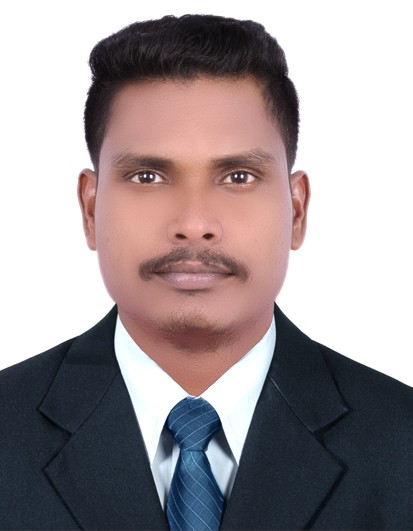 Phone 0504753686Email arun-399428@2freemail.com Professional Summary Highly skilled Fabrication supervisor with 8 years of experience supervising, scheduling and directing employees. Resourceful specialist, knowledgeable in the production of steel. Focused on monitoring safety in a busy and potentially hazardous environment.Work Experience 08/2018-02/2019 DUBAIFABRICATION SUPERVISORPlanning, job execution, reviewing of weekly progress and getting done the job with the minimum resources.Worked on: supply vessels, passenger vessels, pontoons, dredgers and cargo vessels structural steel fabrication and erection.Shipbuilding and repairs on various vessels and pipe racks and spool fabrication, installation and commissioning.Ship Repairs(steel renewal, outfitting repair, and renewal)Responsible for the planning and coordination of all manpower and equipment.Monitoring and maintaining manpower factor within the target.04/2017-05/2018HEAVY ENGINEERING INDUSTRIES AND SHIPBUILDING CO. KSC., KUWAITFABRICATION SUPERVISORFabrication of pipe sleeper, pipe shoe, Teflon pads as per standard drawings.Fabrication of heavy HEB, HEA beams and UPN for the Debottleneck projects.Cross-check the dimensions and elevations.Handled the manpower deployment.Raise the quality inspection report and RFI reports.Responsible for safety and Quality job activities.Leads efforts to develop and deploy standard work for each work area.Coordinates fieldwork with project managers and customer/plant representatives.Creates a work order for each job and plan/track labor and materials.Monitor scrap and re-work levels and work with the team to identify the root cause and determine a corrective action plan.04/2016-02/2017RAREFIELD ENGINEERS PVT LTD, CHENNAISTRUCTURAL STEEL SUPERVISORPlanning, job execution, reviewing of weekly progress and getting done the job with minimum resources.Involved in Ship Repairs, Building and Conversion.Monitoring and maintaining manpower factor within the target.Responsible for the Safety and Quality of job activities08/2015-02/2016RAREFIELD ENGINEERS LLC, DUBAIPRODUCTION SUPERVISORIdentified steel repairs in the vessel that shown from the client.Prepared the confined space work area with light and ventilation to get hot work and confined space permit.Monitored materials used to identify concerns and keep costs low.Boosted production throughput and quality by revamping procedures and monitoring strategies.Minimized resource and time losses by addressing employee or production issues directly and implementing timely solutions.Evaluated team member performance every timeframe to identify and resolve productivity concerns.Reduced inventory and monthly team labor hours by strategically updating processes and reorganizing operational workflows.Attend an onboard meeting with the Client.02/2013-06/2015KAARUNYAN ENTERPRISE, CHENNAISUPERVISORShip repairs and truss fabrication works.Monitor / inspect the quality of workmanship.Solve work delivery problems as they may arise.Supervise multiple technician/artisans workgroups throughout the day.Commit to delivering the agreed weekly schedule/look ahead schedule as issued by the scheduler/client.Report progress to Operations / the Scheduler / Client each dayComplete timesheets each day.08/2011-10/2012RAREFIELD ENGINEERS LLC, DUBAISTRUCTURAL STEEL SUPERVISORShip and Rig Repairs (Steel renewals, outfitting).Involved in the new shipbuilding projects of the 67 m PULLAHTS Tug Vessel.Lead the fabrication team in Risk Assessment/Safe start card evaluation in all work delivery functions.Provide comment and input into the weekly schedule/look ahead schedule as drafted by the scheduler/client.Ensured all materials used and performed as per specifications.Support with Project Staff.Prepared relevant SRM documents in conformance with the Safety Management System (SMS) order.Managed quality assurance program including on-site evaluations, internal audits and customer surveys.06/2009-06/2011ADVENT INDUSTRIAL PROJECTS, CHENNAIPRODUCTION ENGINEERRailway Coach manufacturing and repairing.Design the coach frames as per the requirements and oversaw fabricated frames.Commissioning the fabricated frames.Reporting the project status to the management and report the management from fit-up inspection to final client work done report.Created engineering documentation, including manufacturing processes, equipment specifications, and change notices and implemented modifications depends upon Client requirements.Supervised the entire production process and prepare proper documentation for dispatch.Performed root cause analysis and implemented corrective actions as required.Education 06/2005-06/2009DR.NAVALAR NEDUNCHEZIYAN COLLEGE OF ENGINEERING, CUDDALORE(MECHANICAL ENGINEER)Languages ENGLISH	— Very good commandHINDI	— Very good command  TAMIL	— Native speakerAdditional Skills Project presentationsTeamwork skillsAutoCADFluent in English, Hindi, Tamil.MS OfficeProblem-solvingQuality assuranceDocument controlKnowledge in erection of steels, Tanks, Platforms, and Foundations, etc.Good Knowledge in Welding (SMAW, FCAW) Knowledge in plans, drawing and quantities for accuracy of calculations and commercial wise.Knowledge in Risk Assessments for Health and Safety.Knowledge in Commercial and Document works.Knowledge in Rigging and loading.Full Name                       :  ARUN KUMARSex  			     :  MaleDate of Birth                    :  21 JUNE 1987Hobbies                           :  Reading News Papers, Books.Languages Known          :  English, Hindi, Tamil, and Malayalam   I hereby declare that the information furnished above is true, correct and complete to the best of my      knowledge.Knowledge KnownPersonal DetailsDeclaration